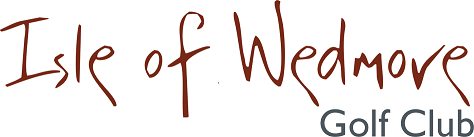 ‘Lineage’, Lascot Hill, Wedmore, Somerset BS28 4QTTel:  01934 712222 Email:  office@wedmoregolfclub.comLadies Autumn 4 Ball Open BowmakerFull Handicap Allowance2 Scores to CountThursday 29th August 2019Entry Fee£18 Visitors£8 MembersEnter in Teams of 4All visitor teams welcome.All teams to have at least 1 visitor.Or combination of visitors and members.Active Handicap Certificates are required to be shown on the day please.  Maximum Handicap 36Soft Spikes OnlyPlease make cheques payable to ‘Isle of Wedmore GC – Ladies Section’ and send with a SAE to:Sue Chambers, 4 Rookery Close, Puriton, Somerset TA7 8ATTel:  01278 685154 Email:  suechambers8103@gmail.com